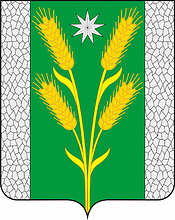 АДМИНИСТРАЦИЯ БЕЗВОДНОГО СЕЛЬСКОГО ПОСЕЛЕНИЯКУРГАНИНСКОГО РАЙОНАПОСТАНОВЛЕНИЕот 03.06.2021										№ 82поселок СтепнойО внесении изменений в постановление администрацииБезводного сельского поселения Курганинского района от 20 декабря 2018 г. № 194 «Об утверждении административного регламентапредоставления муниципальной услуги«Предоставление в собственность, аренду, безвозмездное пользование земельного участка, находящегося в муниципальной собственности, без проведения торгов»»В соответствии с федеральными законами от 6 октября 2003 г. № 131-ФЗ «Об общих принципах организации местного самоуправления в Российской Федерации», от 30 декабря 2020 года № 494-ФЗ «О внесении изменений в Градостроительный кодекс Российской Федерации и отдельные законодательные акты Российской Федерации в целях обеспечения комплексного развития территорий», Уставом Безводного сельского поселения Курганинского района, зарегистрированного управлением Министерства юстиции Российской Федерации по Краснодарскому краю от 7 июня 2017 г. № RU 235173022017001 п о с т а н о в л я ю:1. Утвердить изменения в приложение к постановлению администрации Безводного сельского поселения Курганинского района от 20 декабря 2018 г. № 194 «Об утверждении административного регламента предоставления муниципальной услуги «Предоставление в собственность, аренду, безвозмездное пользование земельного участка, находящегося в муниципальной собственности, без проведения торгов»» согласно приложению, к настоящему постановлению.2. Настоящее постановление опубликовать в периодическом печатном средстве массовой информации органов местного самоуправления «Вестник органов местного самоуправления Безводного сельского поселения Курганинского района» и разместить на официальном сайте администрации Безводного сельского поселения Курганинского района в сети Интернет.3. Постановление вступает в силу со дня его официального опубликования.Глава Безводного сельского поселения Курганинского района					Н.Н. БарышниковаПриложениеУТВЕРЖДЕНЫпостановлением администрацииБезводного сельского поселения Курганинского районаот 03.06.2021 № 82ИЗМЕНЕНИЯ,вносимые в приложение к постановлению администрацииБезводного сельского поселения Курганинского районаот 20 декабря 2018 г. № 194 «Об утверждении административного регламентапредоставления муниципальной услуги«Предоставление в собственность, аренду, безвозмездное пользование земельного участка, находящегося в муниципальной собственности, без проведения торгов»»1. Пункт 2.8.4 Административного регламента изложить в новой редакции:«2.8.4 Запрещено требовать от заявителя совершения иных действий, кроме прохождения идентификации и аутентификации в соответствии с нормативными правовыми актами Российской Федерации, указания цели приема, а также предоставления сведений, необходимых для расчета длительности временного интервала, который необходимо забронировать для приема.В целях предоставления муниципальных услуг установление личности заявителя может осуществляться в ходе личного приема посредством предъявления паспорта гражданина Российской Федерации либо иного документа, удостоверяющего личность, в соответствии с законодательством Российской Федерации или посредством идентификации и аутентификации в Уполномоченном органе, МФЦ с использованием информационных технологий, предусмотренных частью 18 статьи 14.1 Федерального закона от 27 июля 2006 года № 149-ФЗ «Об информации, информационных технологиях и о защите информации». Использование вышеуказанных технологий проводится при наличии технической возможности.».2. Подпункт 3 пункта 2.10.1 изложить в новой редакции:« 3) указанный в заявлении о предоставлении земельного участка земельный участок образован в результате раздела земельного участка, предоставленного садоводческому или огородническому некоммерческому товариществу, за исключением случаев обращения с таким заявлением члена этого товарищества (если такой земельный участок является садовым или огородным) либо собственников земельных участков, расположенных в границах территории ведения гражданами садоводства или огородничества для собственных нужд (если земельный участок является земельным участком общего назначения;).3.  Подпункты 9,10 пункта 2.10.1 изложить в новой редакции:«9) указанный в заявлении о предоставлении земельного участка земельный участок расположен в границах территории, в отношении которой с другим лицом заключен договор о комплексном развитии территории, или земельный участок образован из земельного участка, в отношении которого с другим лицом заключен договор о комплексном развитии территории, за исключением случаев, если такой земельный участок предназначен для размещения объектов федерального значения, объектов регионального значения или объектов местного значения и с заявлением о предоставлении такого земельного участка обратилось лицо, уполномоченное на строительство указанных объектов;»;10) указанный в заявлении о предоставлении земельного участка земельный участок образован из земельного участка, в отношении которого заключен договор о комплексном развитии территории, и в соответствии с утвержденной документацией по планировке территории предназначен для размещения объектов федерального значения, объектов регионального значения или объектов местного значения, за исключением случаев, если с заявлением о предоставлении в аренду земельного участка обратилось лицо, с которым заключен договор о комплексном развитии территории, предусматривающий обязательство данного лица по строительству указанных объектов;».4. Пункт 2.16.1 Административного регламента изложить в новой редакции:«2.16.1 Информация о графике (режиме) работы администрации, МФЦ размещается при входе в здание, в котором оно осуществляет свою деятельность, на видном месте.Здание, в котором предоставляется муниципальная услуга, должно быть оборудовано отдельным входом для свободного доступа заявителей в помещение.Вход в здание должен быть оборудован информационной табличкой (вывеской), содержащей информацию об администрации, а также оборудован удобной лестницей с поручнями, пандусами для беспрепятственного передвижения граждан.Помещения, где осуществляется прием и выдача документов, оборудуются с учетом требований доступности для инвалидов в соответствии с действующим законодательством Российской Федерации о социальной защите инвалидов, в том числе обеспечиваются:условия для беспрепятственного доступа к объекту, на котором организовано предоставление услуг, к местам отдыха и предоставляемым услугам;возможность самостоятельного передвижения по территории объекта, на котором организовано предоставление услуг, входа в такой объект и выхода из него, посадки в транспортное средство и высадки из него, в том числе с использованием кресла-коляски;сопровождение инвалидов, имеющих стойкие расстройства функции зрения и самостоятельного передвижения, и оказание им помощи на объекте, на котором организовано предоставление услуг;надлежащее размещение оборудования и носителей информации, необходимых для обеспечения беспрепятственного доступа инвалидов к объекту и предоставляемым услугам с учетом ограничений их жизнедеятельности;дублирование необходимой для инвалидов звуковой и зрительной информации, а также надписей, знаков и иной текстовой и графической информации знаками, выполненными рельефно-точечным шрифтом Брайля, допуск сурдопереводчика и тифлосурдопереводчика;допуск на объект, на котором организовано предоставление услуг, собаки-проводника при наличии документа, подтверждающего ее специальное обучение и выдаваемого в порядке, установленном законодательством Российской Федерации;оказание работниками органа (учреждения), предоставляющего услуги населению, помощи инвалидам в преодолении барьеров, мешающих получению ими услуг наравне с другими органами.На всех парковках общего пользования, в том числе около объектов, на которых организовано предоставление услуг, выделяется не менее                               10 (десяти) процентов мест (но не менее одного места) для бесплатной парковки транспортных средств, управляемых инвалидами I, II групп, и транспортных средств, перевозивших таких инвалидов и (или) детей-инвалидов, а также на граждан из числа инвалидов III группы:граждане, имеющие ограничение способности к самостоятельному передвижению любой степени выраженности (1, 2 или 3 степени);граждане, получившие в федеральном учреждении медико-социальной экспертизы опознавательный знак «Инвалид» для индивидуального использования и пользующиеся правом на бесплатное использование мест для парковки транспортных средств.На указанных транспортных средствах должен быть установлен опознавательный знак «Инвалид» и информация об этих транспортных средствах должна быть внесена в федеральный реестр инвалидов.Места для бесплатной парковки транспортных средств, управляемых инвалидами, не должны занимать иные транспортные средства, за исключением случаев, предусмотренных правилами дорожного движения.».5. Пункт 2.18.1 Административного регламента изложить в новой редакции: «2.18.1 Для получения муниципальной услуги заявителям предоставляется возможность направить заявление о предоставлении муниципальной услуги, в том числе в форме электронного документа:в уполномоченный орган на бумажном носителе при личном обращении либо посредством почтовой связи;через МФЦ в уполномоченный орган на бумажном носителе;в форме электронных документов посредством использования информационно-телекоммуникационных технологий, включая использование Единого портала и Регионального портала, с применением электронной подписи, вид которой должен соответствовать требованиям постановления Правительства Российской Федерации от 25 июня 2012 г. № 634 «О видах электронной подписи, использование которых допускается при обращении за получением государственных и муниципальных услуг» (далее - электронная подпись).При предоставлении муниципальных услуг в электронной форме идентификация и аутентификация могут осуществляться посредством:1) единой системы идентификации и аутентификации или иных государственных информационных систем, если такие государственные информационные системы в установленном Правительством Российской Федерации порядке обеспечивают взаимодействие с единой системой идентификации и аутентификации, при условии совпадения сведений о физическом лице в указанных информационных системах;2) единой системы идентификации и аутентификации и единой информационной системы персональных данных, обеспечивающей обработку, включая сбор и хранение, биометрических персональных данных, их проверку и передачу информации о степени их соответствия предоставленным биометрическим персональным данным физического лица. Использование вышеуказанных технологий проводится при наличии технической возможности.».6. Пункт 3.1.2.1 Административного регламента изложить в новой редакции:«3.1.2.1 Основанием для начала административной процедуры является обращение гражданина в уполномоченный орган, в том числе посредством использования информационно-телекоммуникационных технологий, включая использование Единого портала, Регионального портала, с заявлением и документами, указанными в подразделе 2.6 раздела 2 Регламента. В целях предоставления муниципальной услуги, в том числе осуществляется прием заявителей по предварительной записи. Запись на прием проводится посредством Единого портала, Регионального портала. Заявителю предоставляется возможность записи в любые свободные для приема дату и время в пределах установленного в уполномоченном органе, МФЦ графика приема заявителей.В целях предоставления муниципальных услуг установление личности заявителя может осуществляться в ходе личного приема посредством предъявления паспорта гражданина Российской Федерации либо иного документа, удостоверяющего личность, в соответствии с законодательством Российской Федерации или посредством идентификации и аутентификации в Уполномоченном органе, МФЦ с использованием информационных технологий, предусмотренных частью 18 статьи 14.1 Федерального закона от 27 июля 2006 года № 149-ФЗ «Об информации, информационных технологиях и о защите информации».При предоставлении муниципальных услуг в электронной форме идентификация и аутентификация могут осуществляться посредством:1) единой системы идентификации и аутентификации или иных государственных информационных систем, если такие государственные информационные системы в установленном Правительством Российской Федерации порядке обеспечивают взаимодействие с единой системой идентификации и аутентификации, при условии совпадения сведений о физическом лице в указанных информационных системах;2) единой системы идентификации и аутентификации и единой информационной системы персональных данных, обеспечивающей обработку, включая сбор и хранение, биометрических персональных данных, их проверку и передачу информации о степени их соответствия предоставленным биометрическим персональным данным физического лица. Использование вышеуказанных технологий проводится при наличии технической возможности.Уполномоченный орган, МФЦ не вправе требовать от заявителя совершения иных действий, кроме прохождения идентификации и аутентификации в соответствии с нормативными правовыми актами Российской Федерации, указания цели приема, а также предоставления сведений, необходимых для расчета длительности временного интервала, который необходимо забронировать для приема.».7. Пункт 3.2.3 Административного регламента изложить в новой редакции:«3.2.3 Запись на прием в уполномоченный орган, МФЦ для подачи запроса о предоставлении муниципальной услуги.В целях предоставления муниципальной услуги, в том числе осуществляется прием заявителей по предварительной записи. Основанием для начала административной процедуры является обращение заявителя на Региональный портал, Единый портал МФЦ КК с целью получения муниципальной услуги по предварительной записи.Запись на прием проводится посредством Единого портала МФЦ КК, Регионального портала. Заявителю предоставляется возможность записи в любые свободные для приема дату и время в пределах установленного в МФЦ графика приема заявителей.При предоставлении муниципальных услуг в электронной форме идентификация и аутентификация могут осуществляться посредством:1) единой системы идентификации и аутентификации или иных государственных информационных систем, если такие государственные информационные системы в установленном Правительством Российской Федерации порядке обеспечивают взаимодействие с единой системой идентификации и аутентификации, при условии совпадения сведений о физическом лице в указанных информационных системах;2) единой системы идентификации и аутентификации и единой информационной системы персональных данных, обеспечивающей обработку, включая сбор и хранение, биометрических персональных данных, их проверку и передачу информации о степени их соответствия предоставленным биометрическим персональным данным физического лица.Использование вышеуказанных технологий проводится при наличии технической возможности.».МФЦ не вправе требовать от заявителя совершения иных действий, кроме прохождения идентификации и аутентификации в соответствии с нормативными правовыми актами Российской Федерации, указания цели приема, а также предоставления сведений, необходимых для расчета длительности временного интервала, который необходимо забронировать для приема.Критерием принятия решения по данной административной процедуре является наличие свободных для приема даты и времени в пределах установленного в МФЦ графика приема заявителей.Результатом административной процедуры является получение заявителем:с использованием средств Регионального портала в личном кабинете заявителя уведомления о записи на прием в МФЦ;с использованием средств Единого портала МФЦ КК уведомления о записи на прием в МФЦ на данном портале.Способом фиксации результата административной процедуры является сформированное уведомление о записи на прием в МФЦ.».8. Положение дополнить разделом 6 следующего содержания:«Раздел 6. Особенности выполнения административных процедур(действий) в многофункциональных центрах предоставлениягосударственных и муниципальных услугПодраздел 6.1. Исчерпывающий перечень административных процедур (действий) при предоставление муниципальной услугив многофункциональном центреПредоставление муниципальной услуги в многофункциональном центре включает в себя следующие административные процедуры (действия), выполняемые многофункциональным центром:информирование заявителей о порядке предоставления муниципальной услуги в многофункциональном центре, о ходе выполнения запроса о предоставлении муниципальной услуги, по иным вопросам, связанным с предоставлением муниципальной услуги, а также консультирование заявителей о порядке предоставления муниципальной услуги в многофункциональном центре;прием запроса заявителя о предоставлении муниципальной услуги и иных документов, необходимых для предоставления муниципальной услуги;передача органу, предоставляющему муниципальную услугу, заявления и иных документов, необходимых для предоставления муниципальной услуги, полученных от заявителя;прием результата предоставления муниципальной услуги от органа, предоставляющего муниципальную услугу;выдача заявителю результата предоставления муниципальной услуги, в том числе выдача документов на бумажном носителе, подтверждающих содержание электронных документов, направленных в многофункциональный центр по результатам предоставления муниципальных услуг органом, предоставляющим муниципальную услугу, а также выдача документов, включая составление на бумажном носителе и заверение выписок из информационных систем органа, предоставляющего муниципальные услуги.Подраздел 6.2. Порядок выполнения административных процедур (действий) многофункциональными центрами предоставления государственныхи муниципальных услуг6.2.1. Информирование заявителей о порядке предоставления муниципальной услуги в многофункциональном центре, о ходе выполнения запроса о предоставлении муниципальной услуги, по иным вопросам, связанным с предоставлением муниципальной услуги, а также консультирование заявителей о порядке предоставления муниципальной услуги в многофункциональном центре.6.2.1.1. Многофункциональный центр осуществляет информирование заявителей о порядке предоставления муниципальной услуги, в том числе посредством комплексного запроса в многофункциональном центре, о ходе выполнения запросов о предоставлении муниципальной услуги, комплексных запросов, а также по иным вопросам, связанным с предоставлением муниципальной услуги, а также консультирование заявителей о порядке предоставления муниципальной услуги в многофункциональном центре.6.2.1.2. Информирование заявителей осуществляется посредством размещения актуальной и исчерпывающей информации, необходимой для получения муниципальной услуги на информационных стендах в многофункциональном центре или иных источниках информирования, а также в окне многофункционального центра (ином специально оборудованном рабочем месте в многофункциональном центре, предназначенном для информирования заявителей о порядке предоставления муниципальных услуг, о ходе рассмотрения запросов о предоставлении муниципальных услуг, а также для предоставления иной информации, в том числе указанной в подпункте «а» пункта 8 Правил организации деятельности многофункциональных центров предоставления государственных и муниципальных услуг, утвержденных постановлением № 1376.6.2.1.3. Заявитель имеет право обратиться в многофункциональный центр в целях получения информации о ходе предоставления муниципальной услуги, указанной в комплексном запросе, или о готовности документов, являющихся результатом предоставления муниципальной услуги, указанной в комплексном запросе. Указанная информация предоставляется многофункциональным центром:в ходе личного приема заявителя;по телефону;по электронной почте.В случае обращения заявителя в многофункциональный центр с запросом о ходе предоставления муниципальной услуги, указанной в комплексном запросе, или о готовности документов, являющихся результатом предоставления муниципальной услуги, указанной в комплексном запросе, посредством электронной почты, многофункциональный центр обязан направить ответ заявителю не позднее рабочего дня, следующего за днем получения многофункциональным центром указанного запроса.«6.2.2 Прием запроса (далее - заявление) заявителя о предоставлении муниципальной услуги и иных документов, необходимых для предоставления муниципальной услуги.Основанием для начала административной процедуры является обращение заявителя в МФЦ с заявлением и документами, необходимыми для предоставления муниципальной услуги, в соответствии с подразделом 2.6 раздела 2 Регламента.В целях предоставления муниципальных услуг установление личности заявителя может осуществляться в ходе личного приема посредством предъявления паспорта гражданина Российской Федерации либо иного документа, удостоверяющего личность, в соответствии с законодательством Российской Федерации или посредством идентификации и аутентификации в МФЦ с использованием информационных технологий, предусмотренных частью 18 статьи 14.1 Федерального закона от 27 июля 2006 года № 149-ФЗ «Об информации, информационных технологиях и о защите информации». Использование вышеуказанных технологий проводится при наличии технической возможности.Прием заявления и документов в МФЦ осуществляется в соответствии с Федеральным законом от 27 июля 2010 г. № 210-ФЗ «Об организации предоставления государственных и муниципальных услуг», а также с условиями соглашения о взаимодействии МФЦ с уполномоченным органом (далее - соглашение о взаимодействии).Работник МФЦ при приеме заявления о предоставлении муниципальной услуги либо запроса о предоставлении нескольких государственных и (или) муниципальных услуг в МФЦ, предусмотренного статьей 15.1 Федерального закона № 210-ФЗ «Об организации предоставления государственных и муниципальных услуг»: устанавливает личность заявителя на основании паспорта гражданина Российской Федерации и иных документов, удостоверяющих личность заявителя, в соответствии с законодательством Российской Федерации;проверяет наличие соответствующих полномочий на получение муниципальной услуги, если за получением результата услуги обращается представитель заявителя;проверяет правильность составления комплексного запроса (заявления), а также комплектность документов, необходимых в соответствии для предоставления муниципальной услуги;проверяет на соответствие копий представляемых документов (за исключением нотариально заверенных) их оригиналам (на предмет наличия подчисток (основными признаками подчисток являются: взъерошенность волокон, изменение глянца поверхностного слоя бумаги, уменьшение толщины бумаги в месте подчистки, нарушение фоновой сетки) или допечаток (основными признаками приписок являются несовпадение горизонтальности расположения печатных знаков в строке, различия размера и рисунка одноименных печатных знаков, различия интенсивности использованного красителя). Заверяет копии документов, возвращает подлинники заявителю;осуществляет копирование (сканирование) документов, предусмотренных пунктами 1-7, 9, 10, 14, 17 и 18 части 6 статьи 7 Федерального закона № 210-ФЗ «Об организации предоставления государственных и муниципальных услуг» (далее - документы личного хранения) и представленных заявителем (представителем заявителя), в случае, если заявитель (представитель заявителя) самостоятельно не представил копии документов личного хранения, а в соответствии с Регламентом для предоставления муниципальной услуги необходима копия документа личного хранения (за исключением случая, когда в соответствии с нормативным правовым актом для предоставления муниципальной услуги необходимо предъявление нотариально удостоверенной копии документа личного хранения). Заверяет копии документов, возвращает подлинники заявителю;при отсутствии оснований для отказа в приеме документов, в соответствии с подразделом 2.9 раздела 2 Регламента, регистрирует заявление и документы, необходимые для предоставления муниципальной услуги, формирует пакет документов.При приеме комплексного запроса у заявителя работник МФЦ обязан проинформировать его обо всех государственных и (или) муниципальных услугах, услугах, которые являются необходимыми и обязательными для предоставления муниципальных услуг, получение которых необходимо для получения муниципальных услуг, указанных в комплексном запросе.В случае несоответствия документа, удостоверяющего личность, нормативно установленным требованиям или его отсутствия – работник МФЦ информирует заявителя (представителя заявителя) о необходимости предъявления документа, удостоверяющего личность, для предоставления муниципальной услуги и предлагает обратиться в МФЦ после приведения в соответствие с нормативно установленными требованиями документа, удостоверяющего личность. При предоставлении муниципальной услуги по экстерриториальному принципу МФЦ:1) принимает от заявителя (представителя заявителя) заявление и документы, представленные заявителем (представителем заявителя);2) осуществляет копирование (сканирование) документов, предусмотренных пунктами 1-7, 9, 10, 14, 17 и 18 части 6 статьи 7 Федерального закона № 210-ФЗ «Об организации предоставления государственных и муниципальных услуг» (далее - документы личного хранения) и представленных заявителем (представителем заявителя), в случае, если заявитель (представитель заявителя) самостоятельно не представил копии документов личного хранения, а в соответствии с Регламентом для предоставления муниципальной услуги необходима копия документа личного хранения (за исключением случая, когда в соответствии с нормативным правовым актом для предоставления муниципальной услуги необходимо предъявление нотариально удостоверенной копии документа личного хранения);3) формирует электронные документы и (или) электронные образы заявления, документов, принятых от заявителя (представителя заявителя), копий документов личного хранения, принятых от заявителя (представителя заявителя), обеспечивая их заверение электронной подписью в установленном порядке;4) с использованием информационно-телекоммуникационных технологий по защищенным каналам связи направляет электронные документы и (или) электронные образы документов, заверенные уполномоченным должностным лицом МФЦ, в уполномоченный орган, предоставляющий соответствующую муниципальную услугу.Критерием принятия решения по настоящей административной процедуре является отсутствие оснований для отказа в приеме документов, необходимых для предоставления муниципальной услуги, в соответствии с подразделом 2.9 раздела 2 Регламента.Результатом исполнения административной процедуры является регистрация запроса (заявления) и выдача заявителю расписки в получении документов либо отказ в приеме документов, при выявлении оснований для отказа в приеме документов (по желанию заявителя выдается в письменном виде с указанием причин отказа).Исполнение данной административной процедуры возложено на работника МФЦ.».Начальник общего отделаадминистрации Безводногосельского поселенияКурганинского района                                                                             С.В. Ханова